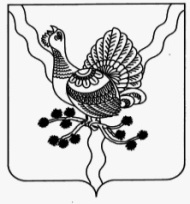 ПОСТАНОВЛЕНИЕШУÖМ    от « 22 »       11       2019                                                                            № 2276             г. СосногорскОб утверждении муниципальной программы муниципального образования муниципального района «Сосногорск» «Энергосбережение и повышение энергетической эффективности»На основании постановления администрации муниципального района «Сосногорск» от 08 августа 2018 № 1281 «Об утверждении перечня муниципальных программ муниципального образования муниципального района «Сосногорск» на 2019 год», Администрация муниципального района «Сосногорск» ПОСТАНОВЛЯЕТ:Утвердить муниципальную программу муниципального района «Сосногорск» «Энергосбережение и повышение энергетической эффективности» согласно приложению к настоящему постановлению.2. Настоящее постановление вступает в силу со дня его официального опубликования.3. Контроль за исполнением настоящего постановления возложить на заместителя руководителя – начальника управления жилищно-коммунального хозяйства администрации муниципального района «Сосногорск». Глава муниципального района «Сосногорск» - руководитель администрации                                                                С.В. ДегтяренкоУтверждена                                                       Постановлением  администрациимуниципального района «Сосногорск» от «  22  »         11       2019 № 2276                                                 (Приложение)Муниципальная программамуниципального образования муниципального района «Сосногорск»«Энергосбережение и повышение энергетической эффективности»Ответственный исполнитель: Управление жилищно-коммунального хозяйства администрации муниципального района «Сосногорск»Дата составления проекта «___» _______________ 20___г. Исполнитель: руководитель отдела муниципального контроля управления жилищно-коммунального хозяйства администрации муниципального района «Сосногорск», Шушарина Елена Александровна, телефон/адрес электронной почты: 8(82149) 5-02-82, munkontrol_ujkhsosn@mail.ru					                                                      (должность, фамилия, имя отчество, номер телефона и электронный адрес)Заместитель руководителя администрации – начальник управления жилищно-коммунального хозяйства администрации муниципального района «Сосногорск»   		                Е.А. Мека ПАСПОРТмуниципальной программы муниципального образования муниципального района «Сосногорск»1. Приоритеты, цели и задачи реализуемой муниципальной политикив соответствующей сфере социально-экономического развитияПриоритеты развития муниципального образования муниципального района «Сосногорск» (далее – МР «Сосногорск») в сфере реализации муниципальной программы МР «Сосногорск» «Энергосбережение и повышение энергетической эффективности» (далее – Программа) определяются Стратегией социально-экономического развития МР «Сосногорск» на период до 2020 года.Стратегической целью МР «Сосногорск» на период до 2020 года является, в том числе, рациональное и эффективное использование совокупности запасов, ресурсов и резервов территории, находящихся в проявленном и в непроявленном виде.Цель муниципальной политики в сфере реализации Программы – развитие на территории МР «Сосногорск» экономики, ориентированной на создание эффективной и сбалансированной энергетической инфраструктуры, обеспечивающей социально-экономическое развитие МР «Сосногорск» и экологически ответственное использование энергии и энергетических ресурсов на территории МР «Сосногорск».Основными приоритетами муниципальной политики в сфере реализации Программы являются:- повышение энергоэффективности социальных и производственных объектов;- рациональное и эффективное использование энергетических ресурсов на территории муниципального образования.2. Методика оценки эффективности муниципальной программыМетодика оценки эффективности муниципальной программы представляет собой алгоритм оценки ее фактической эффективности в процессе и по итогам реализации муниципальной программы и основана на оценке результативности муниципальной программы с учетом объема ресурсов, направленного на ее реализацию.2.1. Оценка эффективности реализации муниципальной программы производится ежегодно. Результаты оценки эффективности реализации муниципальной программы представляются в составе годового отчета ответственного исполнителя муниципальной программы о ходе ее реализации и об оценке эффективности.2.2. Оценка эффективности реализации муниципальной программы производится с учетом следующих составляющих:- степени реализации отдельных основных мероприятий муниципальной программы (далее - мероприятия);- степени соответствия запланированному уровню затрат;- эффективности использования средств бюджета муниципального образования муниципального района «Сосногорск»;- степени достижения целей и решения задач муниципальной программы и определения оценки результативности муниципальной программы.2.3. Оценка степени реализации мероприятий.Степень реализации мероприятий муниципальной программы оценивается как доля мероприятий, выполненных в полном объеме, по следующей формуле:СРм = Мв/ М,где:СРм - степень реализации мероприятий;Мв - количество мероприятий, выполненных в полном объеме, из числа мероприятий, запланированных к реализации в отчетном году;М - общее количество мероприятий, запланированных к реализации в отчетном году.2.4. Мероприятие считается выполненным в полном объеме при достижении следующих результатов:- мероприятие, результаты которого оцениваются на основании числовых (в абсолютных или относительных величинах) значений показателей (индикаторов), считается выполненным в полном объеме, если фактически достигнутое значение показателя (индикатора) составляет не менее 90% от запланированного;- по иным мероприятиям результаты реализации могут оцениваться как наступление или ненаступление контрольного события (событий) и (или) достижение качественного результата (анализ контрольного события производится ответственным исполнителем муниципальной программы).В том случае, когда для описания результатов реализации мероприятия используются несколько показателей (индикаторов), мероприятие считается выполненным в полном объеме, если среднее арифметическое значение отношений фактических значений показателей (индикаторов) к запланированным составляет не менее 90%.2.5. Степень реализации мероприятий муниципальной программы считается удовлетворительной в случае, если значение СРм составляет не менее 0,9.В остальных случаях степень реализации мероприятий муниципальной программы признается неудовлетворительной.2.6. Оценка степени достижения целей и решения задач, определение оценки результативности муниципальной программы.Для оценки степени достижения целей и решения задач муниципальной программы определяется степень достижения плановых значений каждого показателя (индикатора), характеризующего цели и задачи муниципальной программы.2.7. Степень достижения планового значения показателя (индикатора), характеризующего цели и задачи муниципальной программы, рассчитывается по следующим формулам:- для показателей (индикаторов), желаемой тенденцией развития которых является увеличение значений:СДпзi = ЗПпфi/ ЗПппi; - для показателей (индикаторов), желаемой тенденцией развития которых является снижение значений:СДпзi = ЗПппi/ ЗПпфi, где:СДпзi - степень достижения планового значения показателя (индикатора), характеризующего цели и задачи муниципальной программы;ЗПпфi - значение показателя (индикатора), характеризующего цели и задачи муниципальной программы, фактически достигнутое на конец отчетного периода;ЗПппi - плановое значение показателя (индикатора), характеризующего цели и задачи муниципальной программы.2.8. Оценка результативности муниципальной программы рассчитывается по формуле:ОР = ∑Ni=1 СДпзi / Nгде,ОР - оценка результативности муниципальной программы;СДпзi - степень достижения планового значения показателя (индикатора), характеризующего цели и задачи муниципальной программы;N - число показателей (индикаторов), характеризующих цели и задачи муниципальной программы.В случае если значение показателя «Степень достижения планового значения показателя (индикатора), характеризующего цели и задачи муниципальной программы» (СДпзi) больше 1, значение СДПзi принимается равным 1.2.9. Результативность муниципальной программы считается высокой, если значение ОР = 1.Результативность муниципальной программы признается средней, если значение ОР находится в интервале 0,9 <= ОР < 1.В остальных случаях результативность муниципальной программы признается низкой.2.10. Оценка эффективности реализации муниципальной программы.Эффективность реализации муниципальной программы оценивается в зависимости от значений оценки результативности муниципальной программы и оценки эффективности использования средств бюджета городского поселения «Сосногорск» на реализацию муниципальной программы по следующей формуле:ЭР = ОР x Эис, где:ЭР - эффективность реализации муниципальной программы;ОР - оценка результативности муниципальной программы;Эис - эффективность использования средств бюджета городского поселения «Сосногорск» на реализацию муниципальной программы.Эффективность реализации муниципальной программы признается высокой в случае, если значение ЭР составляет не менее 0,9.Эффективность реализации муниципальной программы признается средней в случае, если значение ЭР составляет не менее 0,8.Эффективность реализации муниципальной программы признается удовлетворительной в случае, если значение ЭР составляет не менее 0,7.В остальных случаях эффективность реализации муниципальной программы признается неудовлетворительной.Приложениек муниципальной программемуниципального образования муниципального района «Сосногорск» «Энергосбережение и повышение энергетической эффективности»Таблица № 1Сведения о целевых индикаторах (показателях) муниципальной программы муниципального образованиямуниципального района «Сосногорск» «Энергосбережение и повышение энергетической эффективности»Таблица № 2Перечень основных мероприятий муниципальной программы муниципального образованиямуниципального района «Сосногорск» «Энергосбережение и повышение энергетической эффективности»Таблица № 3Ресурсное обеспечение реализации муниципальной программы муниципального образованиямуниципального района «Сосногорск» «Энергосбережение и повышение энергетической эффективности»за счет средств муниципального бюджета муниципального образования (с учетом межбюджетных трансфертов) (рублей) Таблица № 4Ресурсное обеспечение и прогнозная (справочная) оценка расходов бюджета муниципального образования муниципального района «Сосногорск», республиканского бюджета Республики Коми (с учетом средств федерального бюджета), бюджетов государственных внебюджетных фондов Республики Коми и юридических лиц на реализацию целей муниципальной программы муниципального образования муниципального района «Сосногорск» «Энергосбережение и повышение энергетической эффективности» (рублей)Таблица 5Сведения о порядке сбора информации и методике расчета целевых индикаторов и показателей муниципальной программы муниципального образования муниципального района «Сосногорск» «Энергосбережение и повышение энергетической эффективности»АДМИНИСТРАЦИЯМУНИЦИПАЛЬНОГО РАЙОНА«СОСНОГОРСК»«СОСНОГОРСК»МУНИЦИПАЛЬНÖЙ РАЙОНСААДМИНИСТРАЦИЯ«Энергосбережение и повышение энергетической эффективности»«Энергосбережение и повышение энергетической эффективности»Ответственный исполнитель Программы Управление жилищно-коммунального хозяйства администрации муниципального района «Сосногорск»Соисполнители Программы 1. Администрация муниципального района «Сосногорск»;2. Управление образования администрации муниципального района «Сосногорск»;3. Отдел культуры администрации муниципального района «Сосногорск»;4. Отдел физкультуры и спорта администрации муниципального района «Сосногорск»;5. Комитет по управлению имуществом администрации муниципального района «Сосногорск»;6. МКУ «Управление капитального строительства                                    г. Сосногорска»;7. Администрация городского поселения «Нижний Одес»;8. Администрация городского поселения «Войвож».Подпрограммы ПрограммыДанная муниципальная программа не предусматривает наличие подпрограммПрограммно-целевые инструментыПрограммы-Цель Программы Создание экономических и организационных основ для повышения энергетической эффективности на территории муниципального образования муниципального района «Сосногорск».Задача Программы Энергосбережение и повышение энергетической эффективности муниципальных учреждений образования, культуры, физической культуры и спорта муниципального образования муниципального района «Сосногорск».Целевые индикаторы и показатели Программы 1. Доля утвержденных программ энергосбережения и  повышения энергетической эффективности организаций в бюджетной сфере от общего количества организаций в бюджетной сфере, %.2. Доля введенных в эксплуатацию приборов учета энергетических ресурсов бюджетных учреждений в общем количестве приборов учета бюджетных учреждений, подлежащих установке.3. Сокращение удельного веса потребления топливно-энергетических ресурсов.Этапы и сроки реализацииПрограммы2019-2021 годыОбъемы финансированияПрограммыОбщий объем финансирования Программы на 2019 – 2021 годы составит 0,00 рублей, в том числе по годам:2019 год – 0,00 рублей;2020 год – 0,00 рублей;2021 год – 0,00 рублей;из них:за счет средств федерального бюджета 0,00 рублей, в том числе по годам:2019 год – 0,00 рублей;2020 год – 0,00 рублей;2021 год – 0,00 рублей;за счет средств республиканского бюджета Республики Коми 0,00 рублей, в том числе по годам:2019 год – 0,00 рублей;2020 год – 0,00 рублей;2021 год – 0,00 рублей;за счет средств местных бюджетов 0,00 рублей, в том числе по годам:2019 год – 0,00 рублей;2020 год – 0,00 рублей;2021 год – 0,00 рублей;за счет средств иных источников (внебюджетные средства)              0,00 рублей, в том числе по годам:2019 год – 0,00 рублей;2020 год – 0,00 рублей;2021 год – 0,00 рублей.Ожидаемые результаты реализации Программы В течение срока реализации муниципальной программы планируется достижение следующих результатов:1. Наличие утвержденных программ энергосбережения и  повышения энергетической эффективности организаций в бюджетной сфере в полном объеме;2. Привести к значительной экономии потребления топливно-энергетических ресурсов муниципальных учреждений бюджетной сферы за счет внедрения современных средств учета тепловой энергии, холодного и горячего водоснабжения;3. Сократить потребление топливно-энергетических ресурсов.№п/пНаименованиецелевого индикатора (показателя)Ед.измеренияЗначения индикатора (показателя)Значения индикатора (показателя)Значения индикатора (показателя)Значения индикатора (показателя)Значения индикатора (показателя)№п/пНаименованиецелевого индикатора (показателя)Ед.измерения2018год2019год2020год2021год1234567Муниципальная программа «Энергосбережение и повышение энергетической эффективности»Муниципальная программа «Энергосбережение и повышение энергетической эффективности»Муниципальная программа «Энергосбережение и повышение энергетической эффективности»Муниципальная программа «Энергосбережение и повышение энергетической эффективности»Муниципальная программа «Энергосбережение и повышение энергетической эффективности»Муниципальная программа «Энергосбережение и повышение энергетической эффективности»Муниципальная программа «Энергосбережение и повышение энергетической эффективности»Муниципальная программа «Энергосбережение и повышение энергетической эффективности»Задача 1. Снижение объемов потребления топливно- энергетических ресурсов и сокращение расходов  на оплату энергоресурсов на территории муниципального образования муниципального района «Сосногорск»Задача 1. Снижение объемов потребления топливно- энергетических ресурсов и сокращение расходов  на оплату энергоресурсов на территории муниципального образования муниципального района «Сосногорск»Задача 1. Снижение объемов потребления топливно- энергетических ресурсов и сокращение расходов  на оплату энергоресурсов на территории муниципального образования муниципального района «Сосногорск»Задача 1. Снижение объемов потребления топливно- энергетических ресурсов и сокращение расходов  на оплату энергоресурсов на территории муниципального образования муниципального района «Сосногорск»Задача 1. Снижение объемов потребления топливно- энергетических ресурсов и сокращение расходов  на оплату энергоресурсов на территории муниципального образования муниципального района «Сосногорск»Задача 1. Снижение объемов потребления топливно- энергетических ресурсов и сокращение расходов  на оплату энергоресурсов на территории муниципального образования муниципального района «Сосногорск»Задача 1. Снижение объемов потребления топливно- энергетических ресурсов и сокращение расходов  на оплату энергоресурсов на территории муниципального образования муниципального района «Сосногорск»1.1.Доля утвержденных программ энергосбережения и  повышения энергетической эффективности организаций в бюджетной сфере от общего количества организаций в бюджетной сфере%-941001001.2.Доля введенных в эксплуатацию приборов учета энергетических ресурсов бюджетных учреждений в общем количестве приборов учета бюджетных учреждений, подлежащих установке%1001001001001.2.- электрической энергии%1001001001001.2.- тепловой энергии%1001001001001.2.- горячей воды%1001001001001.2.- холодной воды%1001001001001.3.Сокращение удельного веса потребления топливно-энергетических ресурсов№ п/пНомер и наименование основного мероприятияОтветственный исполнитель (соисполнитель)Срок начала реализацииСрок окончания реализацииОжидаемый непосредственный результат (краткое описание)Основныенаправления реализацииСвязь с целевыми индикаторами и показателями муниципальной программы 123456781.Задача 1. Снижение объемов потребления топливно- энергетических ресурсов и сокращение расходов  на оплату энергоресурсов на территории муниципального образования муниципального района «Сосногорск»Задача 1. Снижение объемов потребления топливно- энергетических ресурсов и сокращение расходов  на оплату энергоресурсов на территории муниципального образования муниципального района «Сосногорск»Задача 1. Снижение объемов потребления топливно- энергетических ресурсов и сокращение расходов  на оплату энергоресурсов на территории муниципального образования муниципального района «Сосногорск»Задача 1. Снижение объемов потребления топливно- энергетических ресурсов и сокращение расходов  на оплату энергоресурсов на территории муниципального образования муниципального района «Сосногорск»Задача 1. Снижение объемов потребления топливно- энергетических ресурсов и сокращение расходов  на оплату энергоресурсов на территории муниципального образования муниципального района «Сосногорск»Задача 1. Снижение объемов потребления топливно- энергетических ресурсов и сокращение расходов  на оплату энергоресурсов на территории муниципального образования муниципального района «Сосногорск»Задача 1. Снижение объемов потребления топливно- энергетических ресурсов и сокращение расходов  на оплату энергоресурсов на территории муниципального образования муниципального района «Сосногорск»1.1.Утверждение программ энергосбережения и  повышения энергетической эффективности Администрация муниципального района «Сосногорск»;Управление образования администрации муниципального района «Сосногорск»;Отдел культуры администрации муниципального района «Сосногорск»;Отдел физкультуры и спорта администрации муниципального района «Сосногорск»;Комитет по управлению имуществом администрации муниципального района «Сосногорск»;МКУ «Управление капитального строительства                                    г. Сосногорска»;Администрация городского поселения «Нижний Одес»;Администрация городского поселения «Войвож».20192021Отсутствие организаций в бюджетной сфере без утвержденных программ энергосбережения и  повышения энергетической эффективностиПроведение мероприятий по разработке и утверждению программ энергосбережения и  повышения энергетической эффективности организаций в бюджетной сфереУвеличение доли утвержденных программ энергосбережения и  повышения энергетической эффективности организаций в бюджетной сфере от общего количества организаций в бюджетной сфере1.2.Приобретение и установка приборов учета энергетических ресурсовАдминистрация муниципального района «Сосногорск»;Управление образования администрации муниципального района «Сосногорск»;Отдел культуры администрации муниципального района «Сосногорск»;Отдел физкультуры и спорта администрации муниципального района «Сосногорск»;Комитет по управлению имуществом администрации муниципального района «Сосногорск»;МКУ «Управление капитального строительства                                    г. Сосногорска»;Администрация городского поселения «Нижний Одес»;Администрация городского поселения «Войвож».20192021Снижение затрат за потребление энергетических ресурсов на территории муниципального образования муниципального района «Сосногорск» Проведение работ по приобретению приборов учета энергетических ресурсов бюджетных учреждений Увеличение доли введенных в эксплуатацию приборов учета энергетических ресурсов бюджетных учреждений в общем количестве приборов учета бюджетных учреждений, подлежащих установке1.3.Энергосбережение и повышение энергетической эффективности, в том числе мероприятия по организации функционирования системы автоматизированного учета, потребления муниципальных учреждений культуры энергетических ресурсов посредством обеспечения и дистанционного сбора, анализа и передачи в адрес ресурсоснабжающих организаций соответствующих данныхАдминистрация муниципального района «Сосногорск»;Управление образования администрации муниципального района «Сосногорск»;Отдел культуры администрации муниципального района «Сосногорск»;Отдел физкультуры и спорта администрации муниципального района «Сосногорск»;Комитет по управлению имуществом администрации муниципального района «Сосногорск»;МКУ «Управление капитального строительства                                    г. Сосногорска»;Администрация городского поселения «Нижний Одес»;Администрация городского поселения «Войвож».20192021Сокращение удельного веса потребления топливно-энергетических ресурсов на территории муниципального образования муниципального района «Сосногорск» Проведение работ по организации функционирования системы автоматизированного учета, потребления энергетических ресурсов посредством обеспечения и дистанционного сбора, анализа и передачи в адрес ресурсоснабжающих организаций соответствующих данныхСокращение удельного веса потребления топливно-энергетических ресурсовСтатусНаименование  муниципальной
 программы, подпрограммы  муниципальной программы,   
 основного мероприятияОтветственный 
 исполнитель,  
соисполнителиРасходы (руб.), годыРасходы (руб.), годыРасходы (руб.), годыСтатусНаименование  муниципальной
 программы, подпрограммы  муниципальной программы,   
 основного мероприятияОтветственный 
 исполнитель,  
соисполнители201920202021123789Муниципальная
программа      «Энергосбережение и повышение энергетической эффективности»Всего:   000Муниципальная
программа      «Энергосбережение и повышение энергетической эффективности»Управление жилищно-коммунального хозяйства администрации муниципального района «Сосногорск»000Муниципальная
программа      «Энергосбережение и повышение энергетической эффективности»Соисполнитель 1: Администрация муниципального района «Сосногорск»;000Муниципальная
программа      «Энергосбережение и повышение энергетической эффективности»Соисполнитель 2: Управление образования администрации муниципального района «Сосногорск»;000Муниципальная
программа      «Энергосбережение и повышение энергетической эффективности»Соисполнитель 3: Отдел культуры администрации муниципального района «Сосногорск»;000Муниципальная
программа      «Энергосбережение и повышение энергетической эффективности»Соисполнитель 4: Отдел физкультуры и спорта администрации муниципального района «Сосногорск»;000Муниципальная
программа      «Энергосбережение и повышение энергетической эффективности»Соисполнитель 5: Комитет по управлению имуществом администрации муниципального района «Сосногорск»;000Соисполнитель 6: МКУ «Управление капитального строительства                                    г. Сосногорска»;000Соисполнитель 7: Администрация городского поселения «Нижний Одес»;000Соисполнитель 8: Администрация городского поселения «Войвож».000Основное       
мероприятие 1.1.Утверждение программ энергосбережения и  повышения энергетической эффективностиВсего:000Основное       
мероприятие 1.1.Утверждение программ энергосбережения и  повышения энергетической эффективностиУправление жилищно-коммунального хозяйства администрации муниципального района «Сосногорск»000Основное       
мероприятие 1.1.Утверждение программ энергосбережения и  повышения энергетической эффективностиАдминистрация муниципального района «Сосногорск»;000Основное       
мероприятие 1.1.Утверждение программ энергосбережения и  повышения энергетической эффективностиУправление образования администрации муниципального района «Сосногорск»;000Основное       
мероприятие 1.1.Утверждение программ энергосбережения и  повышения энергетической эффективностиОтдел культуры администрации муниципального района «Сосногорск»;000Основное       
мероприятие 1.1.Утверждение программ энергосбережения и  повышения энергетической эффективностиОтдел физкультуры и спорта администрации муниципального района «Сосногорск»;000Основное       
мероприятие 1.1.Утверждение программ энергосбережения и  повышения энергетической эффективностиКомитет по управлению имуществом администрации муниципального района «Сосногорск»;000Основное       
мероприятие 1.1.Утверждение программ энергосбережения и  повышения энергетической эффективностиМКУ «Управление капитального строительства г. Сосногорска»;000Основное       
мероприятие 1.1.Утверждение программ энергосбережения и  повышения энергетической эффективностиАдминистрация городского поселения «Нижний Одес»;000Основное       
мероприятие 1.1.Утверждение программ энергосбережения и  повышения энергетической эффективностиАдминистрация городского поселения «Войвож».000Основное       
мероприятие 1.2Приобретение и установка приборов учета энергетических ресурсовВсего:000Основное       
мероприятие 1.2Приобретение и установка приборов учета энергетических ресурсовУправление жилищно-коммунального хозяйства администрации муниципального района «Сосногорск»000Основное       
мероприятие 1.2Приобретение и установка приборов учета энергетических ресурсовАдминистрация муниципального района «Сосногорск»;000Основное       
мероприятие 1.2Приобретение и установка приборов учета энергетических ресурсовУправление образования администрации муниципального района «Сосногорск»;000Основное       
мероприятие 1.2Приобретение и установка приборов учета энергетических ресурсовОтдел культуры администрации муниципального района «Сосногорск»;000Основное       
мероприятие 1.2Приобретение и установка приборов учета энергетических ресурсовОтдел физкультуры и спорта администрации муниципального района «Сосногорск»;000Основное       
мероприятие 1.2Приобретение и установка приборов учета энергетических ресурсовКомитет по управлению имуществом администрации муниципального района «Сосногорск»;000Основное       
мероприятие 1.2Приобретение и установка приборов учета энергетических ресурсовМКУ «Управление капитального строительства г. Сосногорска»;000Основное       
мероприятие 1.2Приобретение и установка приборов учета энергетических ресурсовАдминистрация городского поселения «Нижний Одес»;000Основное       
мероприятие 1.2Приобретение и установка приборов учета энергетических ресурсовАдминистрация городского поселения «Войвож».000Основное       
мероприятие 1.3Энергосбережение и повышение энергетической эффективности, в том числе мероприятия по организации функционирования системы автоматизированного учета, потребления муниципальных учреждений культуры энергетических ресурсов посредством обеспечения и дистанционного сбора, анализа и передачи в адрес ресурсоснабжающих организаций соответствующих данныхВсего:000Основное       
мероприятие 1.3Энергосбережение и повышение энергетической эффективности, в том числе мероприятия по организации функционирования системы автоматизированного учета, потребления муниципальных учреждений культуры энергетических ресурсов посредством обеспечения и дистанционного сбора, анализа и передачи в адрес ресурсоснабжающих организаций соответствующих данныхУправление жилищно-коммунального хозяйства администрации муниципального района «Сосногорск»000Основное       
мероприятие 1.3Энергосбережение и повышение энергетической эффективности, в том числе мероприятия по организации функционирования системы автоматизированного учета, потребления муниципальных учреждений культуры энергетических ресурсов посредством обеспечения и дистанционного сбора, анализа и передачи в адрес ресурсоснабжающих организаций соответствующих данныхАдминистрация муниципального района «Сосногорск»;000Основное       
мероприятие 1.3Энергосбережение и повышение энергетической эффективности, в том числе мероприятия по организации функционирования системы автоматизированного учета, потребления муниципальных учреждений культуры энергетических ресурсов посредством обеспечения и дистанционного сбора, анализа и передачи в адрес ресурсоснабжающих организаций соответствующих данныхУправление образования администрации муниципального района «Сосногорск»;000Основное       
мероприятие 1.3Энергосбережение и повышение энергетической эффективности, в том числе мероприятия по организации функционирования системы автоматизированного учета, потребления муниципальных учреждений культуры энергетических ресурсов посредством обеспечения и дистанционного сбора, анализа и передачи в адрес ресурсоснабжающих организаций соответствующих данныхОтдел культуры администрации муниципального района «Сосногорск»;000Основное       
мероприятие 1.3Энергосбережение и повышение энергетической эффективности, в том числе мероприятия по организации функционирования системы автоматизированного учета, потребления муниципальных учреждений культуры энергетических ресурсов посредством обеспечения и дистанционного сбора, анализа и передачи в адрес ресурсоснабжающих организаций соответствующих данныхОтдел физкультуры и спорта администрации муниципального района «Сосногорск»;000Основное       
мероприятие 1.3Энергосбережение и повышение энергетической эффективности, в том числе мероприятия по организации функционирования системы автоматизированного учета, потребления муниципальных учреждений культуры энергетических ресурсов посредством обеспечения и дистанционного сбора, анализа и передачи в адрес ресурсоснабжающих организаций соответствующих данныхКомитет по управлению имуществом администрации муниципального района «Сосногорск»;000Основное       
мероприятие 1.3Энергосбережение и повышение энергетической эффективности, в том числе мероприятия по организации функционирования системы автоматизированного учета, потребления муниципальных учреждений культуры энергетических ресурсов посредством обеспечения и дистанционного сбора, анализа и передачи в адрес ресурсоснабжающих организаций соответствующих данныхМКУ «Управление капитального строительства г. Сосногорска»;000Основное       
мероприятие 1.3Энергосбережение и повышение энергетической эффективности, в том числе мероприятия по организации функционирования системы автоматизированного учета, потребления муниципальных учреждений культуры энергетических ресурсов посредством обеспечения и дистанционного сбора, анализа и передачи в адрес ресурсоснабжающих организаций соответствующих данныхАдминистрация городского поселения «Нижний Одес»;000Основное       
мероприятие 1.3Энергосбережение и повышение энергетической эффективности, в том числе мероприятия по организации функционирования системы автоматизированного учета, потребления муниципальных учреждений культуры энергетических ресурсов посредством обеспечения и дистанционного сбора, анализа и передачи в адрес ресурсоснабжающих организаций соответствующих данныхАдминистрация городского поселения «Войвож».000СтатусНаименование муниципальной программы, подпрограммы муниципальной программы, основного мероприятия.Источник финансированияОценка расходов (руб.), годы.Оценка расходов (руб.), годы.Оценка расходов (руб.), годы.СтатусНаименование муниципальной программы, подпрограммы муниципальной программы, основного мероприятия.Источник финансирования201920202021123789Муниципальная
программа      «Энергосбережение и повышение энергетической эффективности»Всего:0,000,000,00Муниципальная
программа      «Энергосбережение и повышение энергетической эффективности»Муниципальный бюджет муниципального образования муниципального района «Сосногорск»0,000,000,00Муниципальная
программа      «Энергосбережение и повышение энергетической эффективности»Республиканский бюджет Республики Коми0,000,000,00Муниципальная
программа      «Энергосбережение и повышение энергетической эффективности»Федеральный бюджет0,000,000,00Муниципальная
программа      «Энергосбережение и повышение энергетической эффективности»Бюджеты городских поселений0,000,000,00Муниципальная
программа      «Энергосбережение и повышение энергетической эффективности»Внебюджетные источники0,000,000,00Основноемероприятие 1.1.Утверждение программ энергосбережения и  повышения энергетической эффективностиВсего:0,000,000,00Основноемероприятие 1.1.Утверждение программ энергосбережения и  повышения энергетической эффективностиМуниципальный бюджет муниципального образования муниципального района «Сосногорск»0,000,000,00Основноемероприятие 1.1.Утверждение программ энергосбережения и  повышения энергетической эффективностиРеспубликанский бюджет Республики Коми0,000,000,00Основноемероприятие 1.1.Утверждение программ энергосбережения и  повышения энергетической эффективностиФедеральный бюджет0,000,000,00Основноемероприятие 1.1.Утверждение программ энергосбережения и  повышения энергетической эффективностиБюджеты городских поселенийОсновноемероприятие 1.1.Утверждение программ энергосбережения и  повышения энергетической эффективностиВнебюджетные источники0,000,000,00Основное       
мероприятие1.2.Приобретение и установка приборов учета энергетических ресурсовВсего:0,000,000,00Основное       
мероприятие1.2.Приобретение и установка приборов учета энергетических ресурсовМуниципальный бюджет муниципального образования муниципального района «Сосногорск»0,000,000,00Основное       
мероприятие1.2.Приобретение и установка приборов учета энергетических ресурсовРеспубликанский бюджет Республики Коми0,000,000,00Основное       
мероприятие1.2.Приобретение и установка приборов учета энергетических ресурсовФедеральный бюджет0,000,000,00Основное       
мероприятие1.2.Приобретение и установка приборов учета энергетических ресурсовБюджеты городских поселенийОсновное       
мероприятие1.2.Приобретение и установка приборов учета энергетических ресурсовВнебюджетные источники0,000,000,00Основное       
мероприятие1.3Энергосбережение и повышение энергетической эффективности, в том числе мероприятия по организации функционирования системы автоматизированного учета, потребления муниципальных учреждений культуры энергетических ресурсов посредством обеспечения и дистанционного сбора, анализа и передачи в адрес ресурсоснабжающих организаций соответствующих данныхВсего:0,000,000,00Основное       
мероприятие1.3Энергосбережение и повышение энергетической эффективности, в том числе мероприятия по организации функционирования системы автоматизированного учета, потребления муниципальных учреждений культуры энергетических ресурсов посредством обеспечения и дистанционного сбора, анализа и передачи в адрес ресурсоснабжающих организаций соответствующих данныхМуниципальный бюджет муниципального образования муниципального района «Сосногорск»0,000,000,00Основное       
мероприятие1.3Энергосбережение и повышение энергетической эффективности, в том числе мероприятия по организации функционирования системы автоматизированного учета, потребления муниципальных учреждений культуры энергетических ресурсов посредством обеспечения и дистанционного сбора, анализа и передачи в адрес ресурсоснабжающих организаций соответствующих данныхРеспубликанский бюджет Республики Коми0,000,000,00Основное       
мероприятие1.3Энергосбережение и повышение энергетической эффективности, в том числе мероприятия по организации функционирования системы автоматизированного учета, потребления муниципальных учреждений культуры энергетических ресурсов посредством обеспечения и дистанционного сбора, анализа и передачи в адрес ресурсоснабжающих организаций соответствующих данныхФедеральный бюджет0,000,000,00Основное       
мероприятие1.3Энергосбережение и повышение энергетической эффективности, в том числе мероприятия по организации функционирования системы автоматизированного учета, потребления муниципальных учреждений культуры энергетических ресурсов посредством обеспечения и дистанционного сбора, анализа и передачи в адрес ресурсоснабжающих организаций соответствующих данныхБюджеты городских поселенийОсновное       
мероприятие1.3Энергосбережение и повышение энергетической эффективности, в том числе мероприятия по организации функционирования системы автоматизированного учета, потребления муниципальных учреждений культуры энергетических ресурсов посредством обеспечения и дистанционного сбора, анализа и передачи в адрес ресурсоснабжающих организаций соответствующих данныхВнебюджетные источники0,000,000,00№п/пНаименование целевого индикатора и показателя (единица измерения, периодичность)Источник информацииРасчет целевого индикатора и показателяОтветственный исполнитель за сбор данных по целевому индикатору и показателю 12345Муниципальная программа муниципального образования муниципального района «Сосногорск» «Энергосбережение и повышение энергетической эффективности»Муниципальная программа муниципального образования муниципального района «Сосногорск» «Энергосбережение и повышение энергетической эффективности»Муниципальная программа муниципального образования муниципального района «Сосногорск» «Энергосбережение и повышение энергетической эффективности»Муниципальная программа муниципального образования муниципального района «Сосногорск» «Энергосбережение и повышение энергетической эффективности»Муниципальная программа муниципального образования муниципального района «Сосногорск» «Энергосбережение и повышение энергетической эффективности»Задача 1: Снижение объемов потребления топливно- энергетических ресурсов и сокращение расходов  на оплату энергоресурсов на территории муниципального образования муниципального района «Сосногорск»Задача 1: Снижение объемов потребления топливно- энергетических ресурсов и сокращение расходов  на оплату энергоресурсов на территории муниципального образования муниципального района «Сосногорск»Задача 1: Снижение объемов потребления топливно- энергетических ресурсов и сокращение расходов  на оплату энергоресурсов на территории муниципального образования муниципального района «Сосногорск»Задача 1: Снижение объемов потребления топливно- энергетических ресурсов и сокращение расходов  на оплату энергоресурсов на территории муниципального образования муниципального района «Сосногорск»Задача 1: Снижение объемов потребления топливно- энергетических ресурсов и сокращение расходов  на оплату энергоресурсов на территории муниципального образования муниципального района «Сосногорск»1.1.Утверждение программ энергосбережения и  повышения энергетической эффективностиИнформация Управления жилищно-коммунального хозяйства администрации муниципального района «Сосногорск», размещенная на официальном сайте в разделе Муниципальная программа муниципального образования муниципального района «Сосногорск» «Энергосбережение и повышение энергетической эффективности», в годовом отчете о ходе реализации и оценки эффективности муниципальной программыПоказатель исчисляется количеством долей утвержденных программ энергосбережения и  повышения энергетической эффективности организаций в бюджетной сфере от общего количества организаций в бюджетной сфереУправление жилищно-коммунального хозяйства администрации муниципального района «Сосногорск»1.2.Приобретение и установка приборов учета энергетических ресурсовИнформация Управления жилищно-коммунального хозяйства администрации муниципального района «Сосногорск», размещенная на официальном сайте в разделе Муниципальная программа муниципального образования муниципального района «Сосногорск» «Энергосбережение и повышение энергетической эффективности», в годовом отчете о ходе реализации и оценки эффективности муниципальной программыПоказатель исчисляется долей введенных в эксплуатацию приборов учета энергетических ресурсов бюджетных учреждений в общем количестве приборов учета бюджетных учреждений, подлежащих установкеУправление жилищно-коммунального хозяйства администрации муниципального района «Сосногорск»1.3.Энергосбережение и повышение энергетической эффективности, в том числе мероприятия по организации функционирования системы автоматизированного учета, потребления муниципальных учреждений культуры энергетических ресурсов посредством обеспечения и дистанционного сбора, анализа и передачи в адрес ресурсоснабжающих организаций соответствующих данныхИнформация Управления жилищно-коммунального хозяйства администрации муниципального района «Сосногорск», размещенная на официальном сайте в разделе Муниципальная программа муниципального образования муниципального района «Сосногорск» «Энергосбережение и повышение энергетической эффективности», в годовом отчете о ходе реализации и оценки эффективности муниципальной программыПоказатель исчисляется сокращением удельного веса потребления топливно-энергетических ресурсов к предыдущему отчетному периоду (году)Управление жилищно-коммунального хозяйства администрации муниципального района «Сосногорск»